ANEXO 1
FORMATO DE APRESENTAÇÃO DE INICIATIVAS (FAI)TÍTULO DA INICIATIVA(O título deve ser breve e conciso, formulado de modo tal que expresse, através de outras palavras, o objetivo da iniciativa, tornando-o atrativo para sua posterior divulgação)INSTITUIÇÕES PARTICIPANTESParceiro solicitante (instituições responsáveis da cooperação do país que apresenta a iniciativa):Organização setorial e/ou governo subnacional/local implementador (quando corresponda):Parceiro facilitador (quando corresponda):Segundo parceiro facilitador (quando corresponda): DETALHE DA PROPOSTAA proposta… (marque somente a opção mais aproximada)1. Está dirigida a fortalecer a gestão da Cooperação Sul-Sul e da Cooperação Triangular?		SIM/ NÃO2. Ou está dirigida principalmente a fortalecer as capacidades governamentais para uma resposta à emergência provocada pela pandemia COVID-19?		SIM / NÃOModalidade de implementação (Marque as opções consideradas)A) ProjectoB) Ação específicaC) Contratação de assistências técnicasD) Aquisições específicasE) Formação acadêmicaJustificativa (Detalhe brevemente a proposta, seus antecedentes, necessidades e vinculação com os objetivos do módulo MECSS Parceiros frente ao COVID-19).---------------------------------------------------------------------------------------------------------------------------------------------------------------------------------------------------------------------------------------------------------------------------------------------------------------------------------------------------Objetivos da iniciativa (Desenvolva o que se espera alcançar com a implementação da iniciativa proposta. Idealmente, espera-se 1 objetivo, no máximo 2).---------------------------------------------------------------------------------------------------------------------------------------------------------------------------------------------------------------------------------------------------------------------------------------------------------------------------------------------------Resultados e atividades previstas (Descreva os resultados e as atividades propostas para o desenvolvimento da iniciativa. Em todos os casos, deve estar fundamentado como esta proposta contribui para a consecução dos ODS, ao desenvolvimento e ao fortalecimento da Cooperação Sul-Sul, e qual é o mecanismo previsto para que o resultado desta atividade possa ser compartilhado no futuro com outros países).---------------------------------------------------------------------------------------------------------------------------------------------------------------------------------------------------------------------------------------------------------------------------------------------------------------------------------------------------Cronograma de implementação da atividade (por um semestre)Quadro resumo da proposta:Pontos focais designadosANEXO 2
FORMATO DE SELEÇÃO PARA ASSISTÊNCIA TÉCNICAPara apoiar a implementação da iniciativa [TÍTULO DA INICIATIVA], a [NOME DA INSTITUIÇÃO] selecionou o(a) consultor(a) [NOME COMPLETO], de nacionalidade [PAÍS]. Para sua seleção, foram valoradas três opções, utilizando os critérios e a ponderação de cada um deles, os quais são apresentados a seguir. Da mesma maneira, são anexados os três C.V. (currículos) considerados neste processo.ANEXO 3RELATÓRIO DE INICIATIVA - NO. …./2021TÍTULO DA INICIATIVA: ___________________________________________PAÍSES PARTICIPANTES: ___________________________________________INSTITUIÇÕES PARTICIPANTES: ______________________________________DATA DE APRESENTAÇÃO DO RELATÓRIO: ______________________________(DD/MM/AA)Deverá ser anexado ao Relatório produtos audiovisuais da experiência (fotos, vídeos, entrevistas, comunicados de imprensa, etc.)MÊS123456Actividade 1Actividade 2…ResultadosAtividadesModalidades de implementaçãoDuraçãoData estimada de implementação Descrição do gasto (participantes, insumos, etc.)Orçamento(valor estimado)(Detalhar os produtos a curto prazo que devemser obtidos para alcançar o objetivo do projeto)(Descrever a atividade e esclarecer se será realizada de forma presencial ou virtual)(Esclarecer se são projetos, ações específicas, contratação de AT, aquisições ou formação)(Descrever, de acordo com a modalidade de implementação, a duração da iniciativa)Consignar a data estimada para a implementação)(Descrever os itens a serem financiados pelo MECSS)(Detalhar o valor em USD destinado para cada atividade)TOTALTOTALTOTALTOTALTOTALTOTALParceiro solicitante(instituições responsáveis da cooperação do país que apresenta a iniciativa)Parceiro facilitador (quando corresponda)Segundo parceiro facilitador (quando corresponda)Organização s setorial e/ou governo subnacional/local implementador (quando corresponda)Nome:Cargo:País:Instituição:Correio eletrônico:Telefone:Nome:Cargo:País:Instituição:Correio eletrônico:Telefone:Nome:Cargo:País:Instituição:Correio eletrônico:Telefone:Nome:Cargo:País:Instituição:Correio eletrônico:Telefone:Fator ANível acadêmico (geral ou específico)Nível acadêmico (geral ou específico)Nível acadêmico (geral ou específico)Nível acadêmico (geral ou específico)Fator APonderação X%Ponderação X%Ponderação X%Ponderação X%Fator ASem estudos universitáriosEstudos universitários incompletosEstudos universitários completos não afinsEstudos universitários completos afinsFator A0 pontos5 pontos 7 pontos10 pontosConsultor/a AConsultor/a BConsultor/a CFator BExperiência profissional (geral ou específica)Experiência profissional (geral ou específica)Experiência profissional (geral ou específica)Experiência profissional (geral ou específica)Fator BPonderação X%Ponderação X%Ponderação X%Ponderação X%Fator BSem experiência específicaSem experiência específicaSem experiência específicaSem experiência específicaFator B0 pontos0 pontos0 pontos0 pontosConsultor/a AConsultor/a BConsultor/a CFator COutro fator relevanteOutro fator relevanteOutro fator relevanteOutro fator relevanteFator CPonderação X%Ponderação X%Ponderação X%Ponderação X%Fator CA ser determinadoA ser determinadoA ser determinadoA ser determinadoFator C0 pontos0 pontos0 pontos0 pontosConsultor/a AConsultor/a BConsultor/a CSeleção de consultores individuaisSeleção de consultores individuaisSeleção de consultores individuaisSeleção de consultores individuaisSeleção de consultores individuaisAplicação de pontuação e ponderaçõesAplicação de pontuação e ponderaçõesAplicação de pontuação e ponderaçõesAplicação de pontuação e ponderaçõesFator AFator BFator CTotal 100%X%X%X %100 %Consultor/a AConsultor/a BConsultor/a C1. OBJETIVOS E RESULTADOS DA INICIATIVA2. VALORAÇÃO DA IMPLEMENTAÇÃO  (Detalhar o conhecimento adquirido com a implementação da iniciativa).(Descrição das atividades desenvolvidas; detalhar conquistas e valor agregado; ressaltar os resultados não esperados (caso corresponda); incluir ponto de vista e valoração dos participantes).3. OPORTUNIDADES DE MELHORIA (Detalhar as dificuldades encontradas nas atividades, do ponto de vista do planejamento, da implementação e dos resultados obtidos). 4. CONTINUIDADE E ACOMPANHAMENTO (Completar em caso de que tenham sido identificadas ações a serem implementadas para continuar com o fortalecimento institucional ou compartilhar a experiência através de ações de cooperação). [Por exemplo: foi acordada a realização de videoconferências para continuar com os intercâmbios iniciados, e será desenvolvido um projeto bilateral a ser considerado).(Adicionalmente, descrever em que medida a proposta contribui ao desenvolvimento e ao fortalecimento da Cooperação Sul-Sul, e qual é o mecanismo previsto para que o resultado desta atividade possa ser compartilhado no futuro com outros países). 5. APRENDIZAGENS E RECOMENDAÇÕES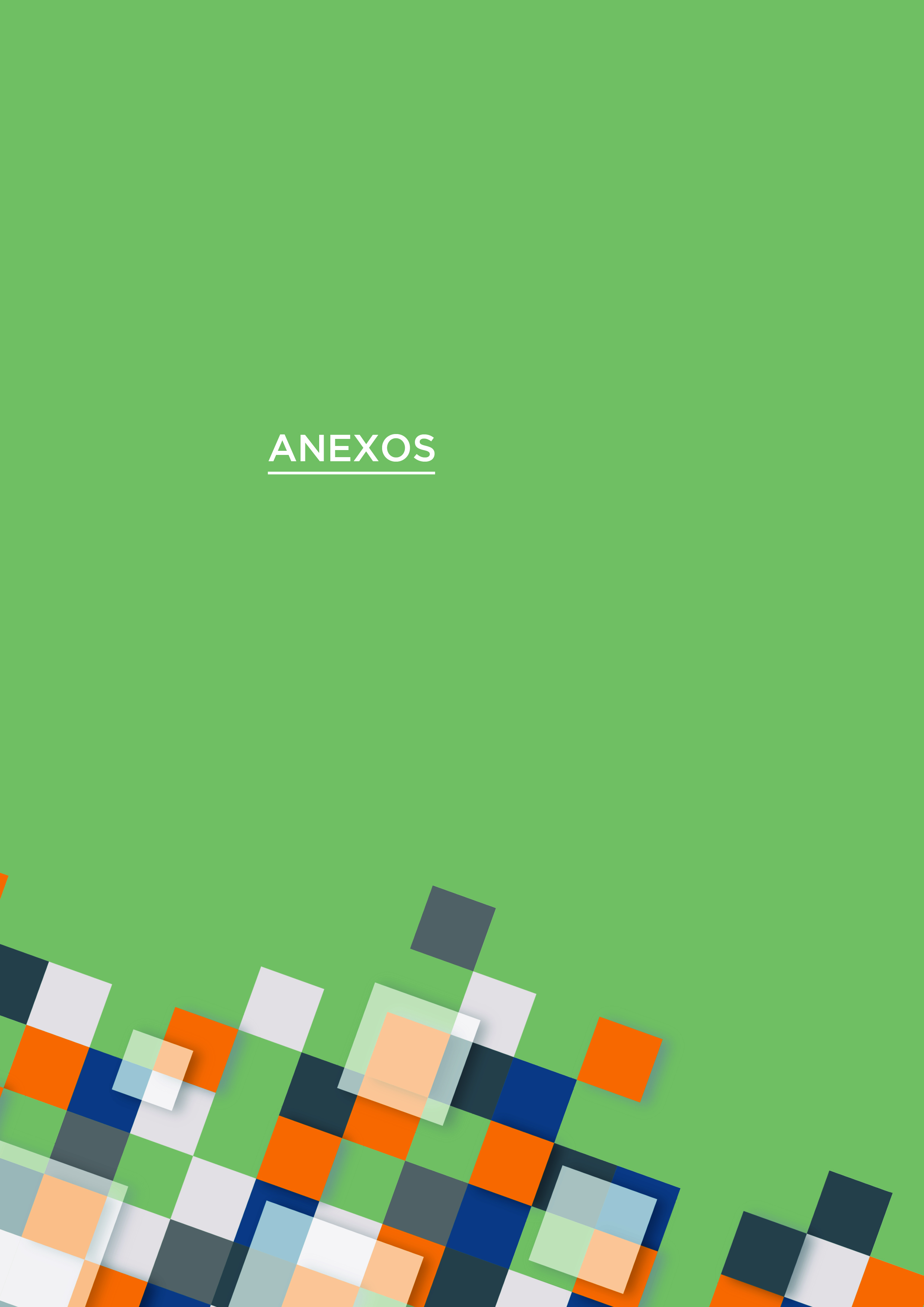 